Version ControlTablesTable 1	Proposed Changes	5Table 2	Change Log	6Table 3	Impact Summary	8Table 4	Change Proposal Conformance Details	9Table 5	Issues list	10Table 6	ASWG Vote Results	10FiguresNo table of contents entries found.Change Proposal This Change Proposal is to accommodate some TNSP requests in NOSDescription of the proposed changeThe proposed changes are listed in the following table. Proposed ChangesFirst change descriptionAdd new enumeration item “Voltage Control” as an option in the simple type EnumReasonType.Second change descriptionAdd new enumeration item “Other” as an option in the simple type EnumScopeOfWorkType.Third change descriptionAdd new element UnplannedOutage in to the complex type BookingTypeFourth change descriptionAdd new element ProjectWork in to the complex type BookingTypeReason for ChangeTNSPs has request the ability to select “Voltage Control” as the reason of electricity network outages. This is due to AEMO control room requesting TNSPs to take network equipment out of service to maintain secure voltage level in some part of the grid.TNSPs has request to select “Other” as electricity network outage scope of work.AEMO power system operation team request to have ability to distinguish between planned outages and unplanned outages AEMO power system operation team request to have ability to distinguish projects related outages Supplied DocumentsBusiness process documentThis document contains all business requests received from AEMO and TNSPs on NOS enhancements. Some enhancements require aseXML schema changes. http://sharedocs/sites/op/sd/Projects/NOS%20project/NOS%20enhancement%202015/Older-Superseded/NOS%20Enhancement%20wishlist%20(2016-2017).docxOtherBaseline SchemaThe schema used as a basis for this proposal is v37Approval Proposal Proposed Change #1Draft schema Draft aseXML_r38Change log The following changes have been implemented in this draft:Change LogSchema change descriptionNOSCommon_r38.xsdAdded enum entry "Voltage Control" to simple type EnumReasonType and added enum entry “Other” to simple type EnumScopeOfWorkType. File changed NOSCommon_r38.xsdNOSBooking_r38.xsd Added elements UnplannedOutage and ProjectWork to complex type BookingType. File changed NOSBooking_r38.xsd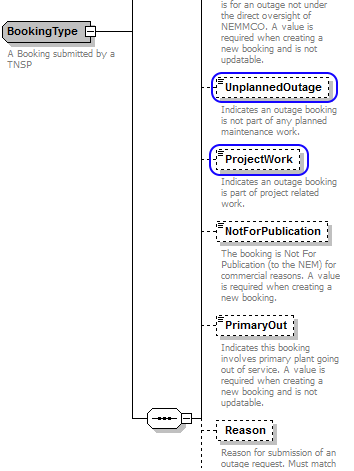 Figure 2-1 File 2 Change FigureImpact SummaryThis table identifies the files, transactions and versioned types that are potentially impacted as the result of these changes, where:Modified types -  is a full list of types changed by this Change RequestDerived types – is a list of any types that are derived from a modified type, and are therefore also modified by defaultVersioned types affected – is a list of all versioned types that will need to have the version attribute updated as a result of this Change RequestTransactions potentially affected – is a list of all transactions that contain a modified type, either directly or via a type substitutionSchema files affected – is a list of schema files that will be changed in some way as a result of this Change Request.Impact SummaryDeveloper TestTest PlatformsThe new schema has been tested using the following platforms as advised by ASWG: XMLSpy 2014Test CasesNOSBooking_r38_1.xml – Using “Voltage Control” as Booking reason, valid fileNOSBooking_r38_2.xml – Using “Other” as scope of work, valid fileNOSBooking_r38_3.xml – With UnplannedOutage and ProjectWork tags, valid fileProposal AssessmentTestThe ASWG ensures that all recommended parsers on relevant platforms can successfully validate the proposed schema.Test Platforms Supplied samples have been tested using the following parsers:MSXML 4.0 SP1Xerces 1.4.1Xerces 2.2.1XMLSpy 2004Test CasesAs per section 2.1.5.2.Test ResultsNo issues.Conformance ReportThe ASWG completes the conformance report validating each proposed new schema file against the published aseXML guidelines. Change Proposal Conformance DetailsIssue RegisterThis section describes any issues that have arisen and any modifications that are made to the original proposal during the Change ProcessStatus of IssuesIssues listResolutionThe ASWG votes for endorsement of the options identified in section 2, and the voting results are forwarded to AEMO for approval.  When 75% of those ASWG members who voted endorse a specific option, this represents an ASWG Recommendation for that option.  AEMO will not reject an ASWG Recommendation without first consulting with the ASWG.ASWG EndorsementThe results of the ASWG vote are as follows:Date of Vote:  12/10/2018	ASWG Vote ResultsGlossaryaseXML SCHEMA CHANGE REQUEST – CR62 VersionRelease dateChanges#1.028/02/2018Initial request#1.113/04/2018Modifications after ASWG meeting#1.212/10/2018Final for publicationItem#Change DescriptionChange Type1Add “Voltage Control” to Outage booking reason (EnumReasonType)Enhancement2Add “Other” to Outage booking scope of work (EnumScopeOfWorkType)Enhancement3Add Boolean option “UnplannedOutage” to “BookingType” to indicate Unplanned OutagesEnhancement4Add Boolean option “ProjectWork” to “BookingType” to indicate Project related workEnhancementChg #Item #Description of changeFilename11,2Added enum entry "Voltage Control" to simple type EnumReasonType and added enum entry “Other” to simple type EnumScopeOfWorkTypeNOSCommon_r38.xsd13,4Added elements UnplannedOutage and ProjectWork to complex type BookingTypeNOSBooking_r38.xsd11,2,3,4Added r38 release identifier in the Event schema.File version changed from r37 to r38Events_r38.xsd11,2,3,4Changed version type to r38 for version type NOSBookingSubmissionNOSInfoResponseNOSBooking_r38.xsdNOSAssessment_r38.xsdModified typesDerived typesVersioned types affectedTransactions potentially affectedSchema files affectedEnumReasonTypeBookingTypeNOSBookingSubmissionNOSInfoResponseNOSBookingSubmissionNOSInfoResponseNOSBooking_r38.xsdNOSAssessment_r38.xsdEnumScopeOfWorkTypeBookingTypeNOSBookingSubmissionNOSInfoResponseNOSBookingSubmissionNOSInfoResponseNOSBooking_r38.xsdNOSAssessment_r38.xsdBookingTypeNOSBookingSubmissionNOSInfoResponseNOSBookingSubmissionNOSInfoResponseNOSBookingSubmissionNOSInfoResponseNOSBooking_r38.xsdNOSAssessment_r38.xsdr38Events_r38.xsdaseXML_r38.xsdSchema FilenameImpacted by Item #Conformance DetailsaseXML_r*.xsdConformsIssue#Item#Description and DiscussionStatusResolution1Option# Votes% VoteApproved4100Rejected0Abstained0Total Members Present4TermDefinitionNOSNetwork Outage SchedulerTNSPTransmission Network Service Provider